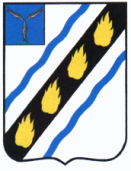 ЗОЛОТОСТЕПСКОЕ  МУНИЦИПАЛЬНОЕ  ОБРАЗОВАНИЕ СОВЕТСКОГО  МУНИЦИПАЛЬНОГО  РАЙОНА  САРАТОВСКОЙ  ОБЛАСТИСОВЕТ  ДЕПУТАТОВ (четвертого созыва)РЕШЕНИЕОт 01.10.2021 г. № 152с.Александровка О внесении изменений в решение Совета депутатов от 10.01.2006 г. № 12 	Руководствуясь Уставом Золотостепского муниципального образования, Совет депутатов  Золотостепского муниципального образования РЕШИЛ:	1. Внести изменение в  решение Совета депутатов от 10.01.2006 г. № 12 «Об утверждении структуры администрации Золотостепского муниципального образования» изложив Приложение в новой редакции.2. Настоящее решение вступает в силу со дня подписания и подлежит официальному обнародованию в установленном порядке. Глава  Золотостепскогомуниципального образования			А.В.ТрушинПриложение к решениюСовета депутатов Золотостепского МОот 01.10.2021 г. № 152Структура администрацииЗолотостепского МОна 01.10.2021 г. Верно.Секретарь Совета депутатов: 		Н.И.Штода